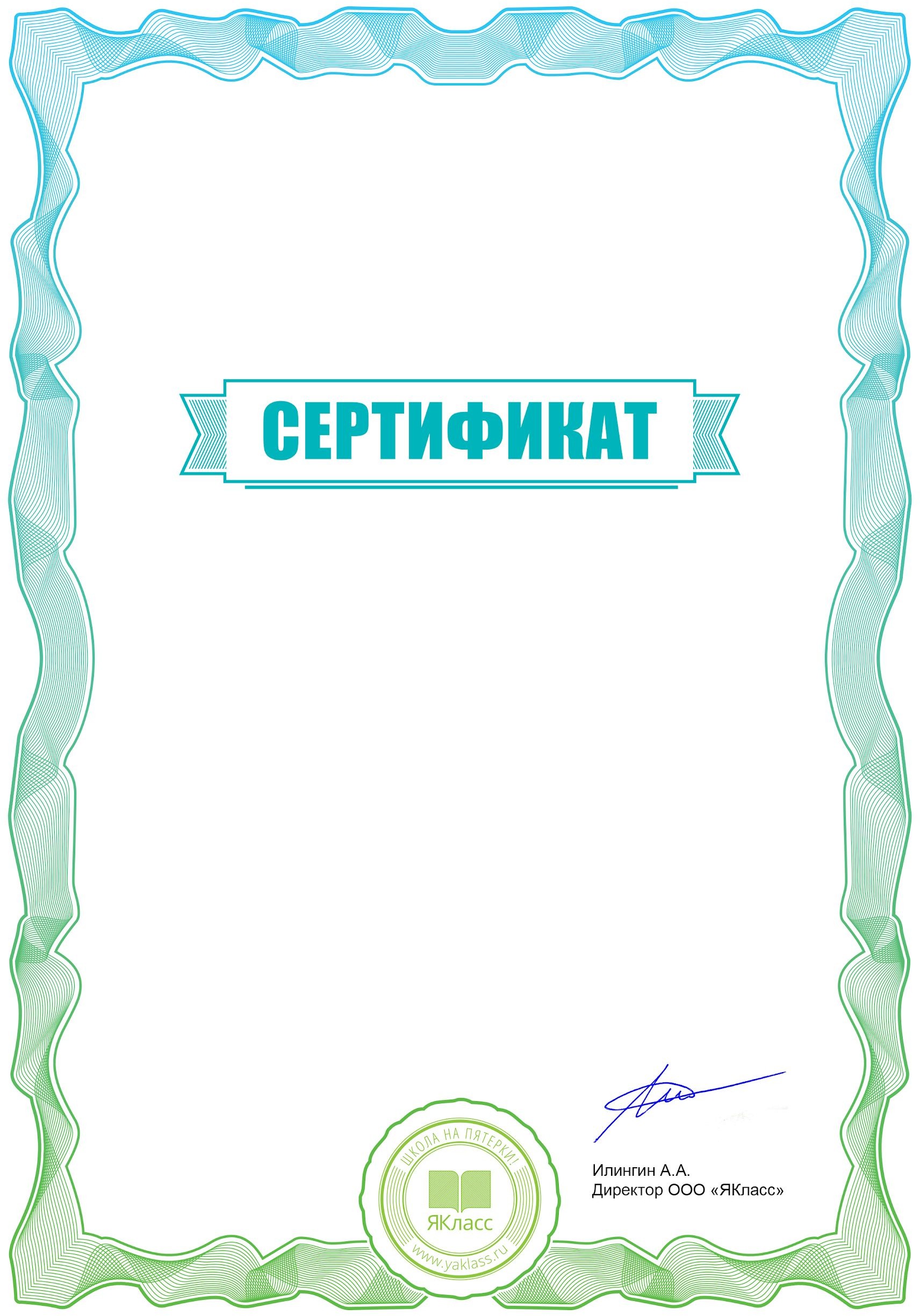 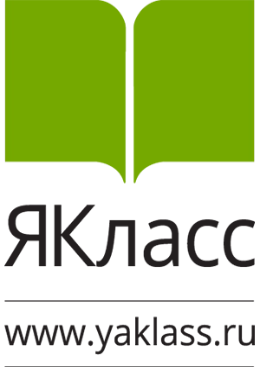 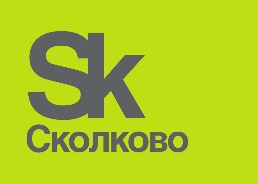 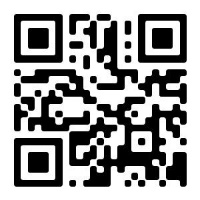 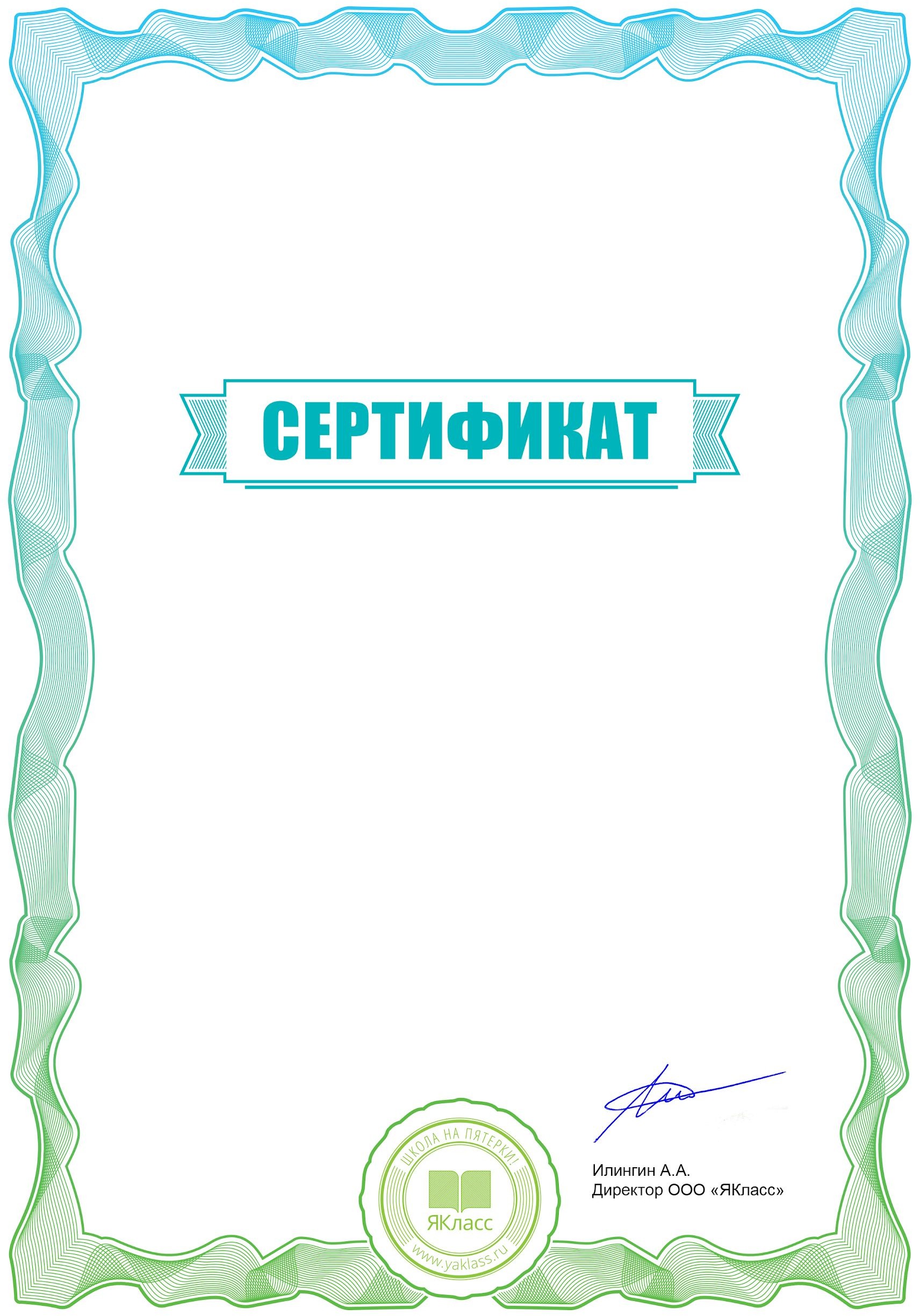 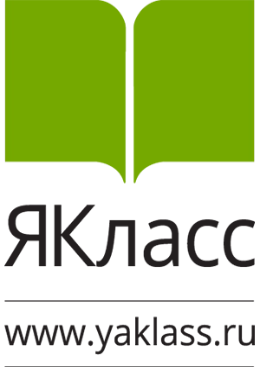 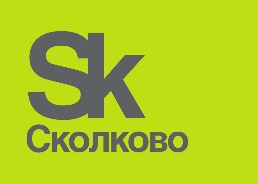 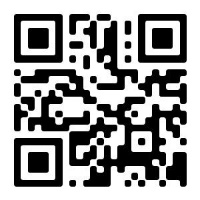 Настоящий сертификат подтверждает, чтоТатьяна Александровна Сорокинаучитель начальных классов МБОУ КГО СОШ № 2 им. А. С. Пушкинавыступила активным участником мастер-классаПодготовка к промежуточной и итоговой аттестации в ЦОСЯКласс                14. 04. 2021 г            С 1404-17